Нагревательный двухжильный кабель ComfortHeat CTACV-20для установок на кровле, в желобах и водостокахНагревательный двухжильный  кабель для установок на кровле CTACV-20 , основное применение - защита кровель от образования сосулек и наледей. Возможна установка на открытых площадках, а также в бетонных полах. 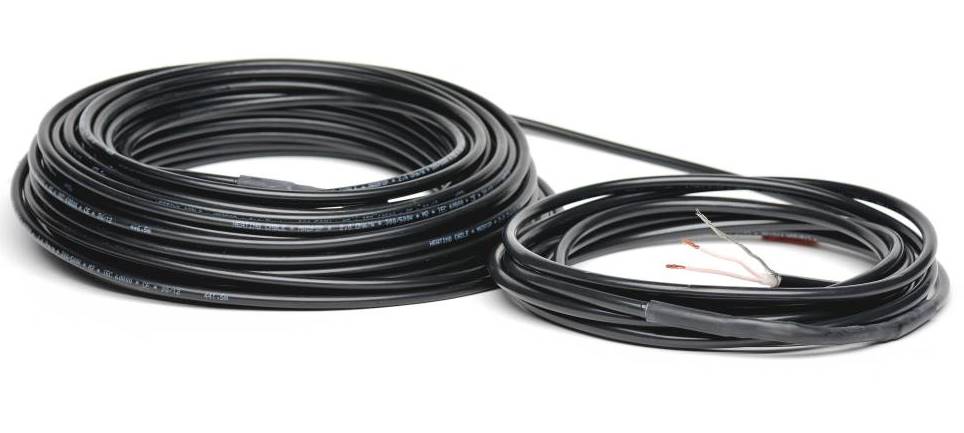 Нагревательный кабель CTACV-20 имеет двойную усиленную изоляцию (класс М2), экранированный алюминиевой фольгой и луженой меди (с функцией памяти), с фторполимерной изоляцией проводников и внешней полипропиленовой оболочкой. Внешняя изоляция устойчива к ультрафиолетовому излучению.	Технические характеристики:• тип кабеля:                                        двухжильный экранированный• номинальное напряжение:	        230 В∼• удельная мощность:	                      20 Вт/м при 230 В• диаметр:                                            5,6 мм• мин. диаметр изгиба:	        • экран:                                                 алюм.фольга + плетеный медный экран• внутренняя изоляция жил:          (Teflon) FEP• наружная изоляция:  	       XLPE + УФстойка PVC• макс. температура:                         80°С• степень защиты:                              IP 67• производитель:	                     Литва-Германия • гарантия:                      	      20 летАссортиментCTACV-20  на 230 В:Код         товараДлина,                                             мМощность, Вт                                               при  230 ВСопротивление,         ОмЦена,        грн.82 000 50081603312 076,6082 000 505142701962 548,2082 000 510173401562 943,6082 000 515224501183 354,6082 000 52027540983 802,2082 000 52532640834 273,8082 000 53540780684 584,6082 000 54044870614 919,4082 000 550531070495 769,6082 000 555651290416 649,8082 000 560801580338 691,0082 000 5659318502910 168,2082 000 57011723002311 794,8082 000 57514127501913 416,60